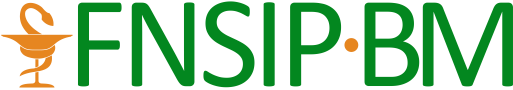 Annonces de postesPharmacie HospitalièreAoût 2018N°Contact1Intitulé de l'annoncePOSTE PHARMACIEN (NE)e.gonzalez@orpea.net1Missions du posteLa clinique LES SORBIERS située à ISSOIRE spécialisée en SSR recherche un pharmacien gérant habilité à exercer en PUI selon le décret n°2015-9 du 7 janvier 2015 pour un remplacement de 11 mois à compter de fin septembre 2018. Le poste est à 0,5 ETP, avec les horaires de travail suivants (horaires pouvant être modifiés si besoin) : - lundi : 14h-17h30 - mardi : 14h-17h30 - mercredi : 9h-12h30 - jeudi : 14h-17h30 - vendredi : 9h-12h30 Le pharmacien gérant est assisté par une préparatrice en pharmacie exerçant également à mi-temps. Merci de bien vouloir envoyer votre candidature (CV/autorisation de l’ordre d’exercer en PUI*) directement à Mme Emilie GONZALEZ, Directrice Exploitation par mail à e.gonzalez@orpea.net. *Pour obtenir une autorisation de l’ordre, veuillez adresser un mail à webh@ordre.pharmacien.fr avec vos éléments de justification d’exercice en PUI. Joindre la copie de la réponse positive de l’ODP à votre candidature.e.gonzalez@orpea.net1LieuISSOIREe.gonzalez@orpea.net1Date du contrat30/09/18e.gonzalez@orpea.net1Durée du contratCDD - 11 moise.gonzalez@orpea.net2Intitulé de l'annoncePharmacien assistant spécialiste - secteur médicamentanne.fratta@aphp.frCf PJ PH N°12Missions du posteMissions Spécifiques:  Essais cliniques : Gestion des médicaments pour essais cliniques, en relation avec le Centre de Recherche Pédiatrique sur les maladies neuromusculaires I-Motion)  Médicaments à statut particulier : Gestion des médicaments sous ATU et rétrocédés  Pharmacie clinique : Validation pharmaceutique de prescriptions Pharmacien référent d’un service clinique  Circuit du médicament : Référent « médicaments à haut risque » Gestion des risques (CREX pharmacie) Missions Générales Formation des internes à la gestion des essais cliniques Encadrement de thèses (externes, internes) Encadrement des internes (posters, mémoires) Enseignement : Vigilances Infirmières, cours IFSI Participation aux astreintes – Validation des commandes sur SAPanne.fratta@aphp.frCf PJ PH N°12LieuHôpital Trousseau / La Roche Guyon - AP-HPanne.fratta@aphp.frCf PJ PH N°12Date du contrat02/11/2018anne.fratta@aphp.frCf PJ PH N°12Durée du contratCDD – 2 ansanne.fratta@aphp.frCf PJ PH N°13Intitulé de l'annoncePUI 0.7 ETP en clinique PsychiatriqueMadame Eliane DAOUD 05 62 33 86 93Cf PJ PH N°23Missions du postePharmacien GérantMadame Eliane DAOUD 05 62 33 86 93Cf PJ PH N°23LieuBarbazan DEBATMadame Eliane DAOUD 05 62 33 86 93Cf PJ PH N°23Date du contratDès que possibleMadame Eliane DAOUD 05 62 33 86 93Cf PJ PH N°23Durée du contratCDIMadame Eliane DAOUD 05 62 33 86 93Cf PJ PH N°24Intitulé de l'annoncePoste Assistant Pharmacien CONCILIATION MEDICAMENTEUSEMme BERGON Severine, chef de service severine.bergon@chi-eureseine.fr ou Nicolas HENRY (l'actuel assistant sur ce poste) nicolas.henry@chi-eureseine.fr 4Missions du posteConciliation médicamenteuse à l'hôpital (à l'entrée et/ou sortie)Mme BERGON Severine, chef de service severine.bergon@chi-eureseine.fr ou Nicolas HENRY (l'actuel assistant sur ce poste) nicolas.henry@chi-eureseine.fr 4LieuCentre hospitalier Eure Seine (Site Evreux et Vernon)Mme BERGON Severine, chef de service severine.bergon@chi-eureseine.fr ou Nicolas HENRY (l'actuel assistant sur ce poste) nicolas.henry@chi-eureseine.fr 4Date du contrat02/11/18Mme BERGON Severine, chef de service severine.bergon@chi-eureseine.fr ou Nicolas HENRY (l'actuel assistant sur ce poste) nicolas.henry@chi-eureseine.fr 4Durée du contratCDD - 1 an, renouvelableMme BERGON Severine, chef de service severine.bergon@chi-eureseine.fr ou Nicolas HENRY (l'actuel assistant sur ce poste) nicolas.henry@chi-eureseine.fr Pour déposer vos annonces, merci de remplir le formulaire disponible sur le site http://www.fnsipbm.fr/content/offres-demploi/!\Pour obtenir une autorisation de l’ordre, veuillez adresser un mail à webh@ordre.pharmacien.fr avec vos éléments de justification d’exercice en PUI.Pour déposer vos annonces, merci de remplir le formulaire disponible sur le site http://www.fnsipbm.fr/content/offres-demploi/!\Pour obtenir une autorisation de l’ordre, veuillez adresser un mail à webh@ordre.pharmacien.fr avec vos éléments de justification d’exercice en PUI.Pour déposer vos annonces, merci de remplir le formulaire disponible sur le site http://www.fnsipbm.fr/content/offres-demploi/!\Pour obtenir une autorisation de l’ordre, veuillez adresser un mail à webh@ordre.pharmacien.fr avec vos éléments de justification d’exercice en PUI.Pour déposer vos annonces, merci de remplir le formulaire disponible sur le site http://www.fnsipbm.fr/content/offres-demploi/!\Pour obtenir une autorisation de l’ordre, veuillez adresser un mail à webh@ordre.pharmacien.fr avec vos éléments de justification d’exercice en PUI.Pour déposer vos annonces, merci de remplir le formulaire disponible sur le site http://www.fnsipbm.fr/content/offres-demploi/!\Pour obtenir une autorisation de l’ordre, veuillez adresser un mail à webh@ordre.pharmacien.fr avec vos éléments de justification d’exercice en PUI.